RZR XP900S STAGE 5 DUAL EXHAUST SYSTEMINSTALLATION INSTRUCTIONSBeginning with the muffler, completely remove the OEM exhaust system and rear lower right and left fairing support brackets . Place all OEM mounting hardware to the side, as a few components will be used during the installation of the Trinity Racing exhaust system. Loosely Pre-assemble the mufflers with the supplied billet aluminum double mounting clamps as seen in (Fig. 1) but do not full tighten or install.Set to the side. Next install the Muffler L Brackets using supplied hardware as seen in (Fig. 2). The side of bracket with welded nuts will point down for mufflers. Do not fully tighten at this point. Next Install the Z support bracket using OEM hardware to the center hole as seen in (Fig 3). Do not fully tighten at this point. Install the Trinity Supplied rear lower right and left fairing support brackets using OEM hardware. As seen in (Fig 4). Note that left and right brackets are different. Do not fully tighten.Now mount the pre-assembled mufflers onto the previously installed L brackets and Z Brackets. (Fig 1)Install the new exhaust dual headpipe manifold to the cylinder head using the OEM hardware. A new OEM exhaust gasket is recommended, though not required if your original gasket is in great condition. (Fig. 5). Install the front side of the 2 into 1 collector onto the head pipes, making sure to install the collector with the Trinity logo facing right side up. Install the flared end of the mid pipes onto the rear portion of the collector, and slide the remaining portion of the mid pipes into the muffler inlets. (Fig. 6).Complete the system by installing 2 springs between the front of the collector and the head pipes, 2 springs between the rear of the collector and the mid pipes, and 2 springs between the mid pipes and the muffler inlets (using supplied bolt on spring mounts).. Once all springs have been installed, torque all mounting hardware to OEM specifications. (All mounting hardware should be re-torqued following the first couple hours of riding.)Reinstall rear plastic fairing. Before starting the vehicle, clean all stainless steel sections of the exhaust system with carb cleaner, brake cleaner, or stainless steel cleaner to remove all oil and finger prints from installation   Trinity Racing9370 7th St, Suite B, Rancho Cucamonga CA 91730909-987-4213 Tech Support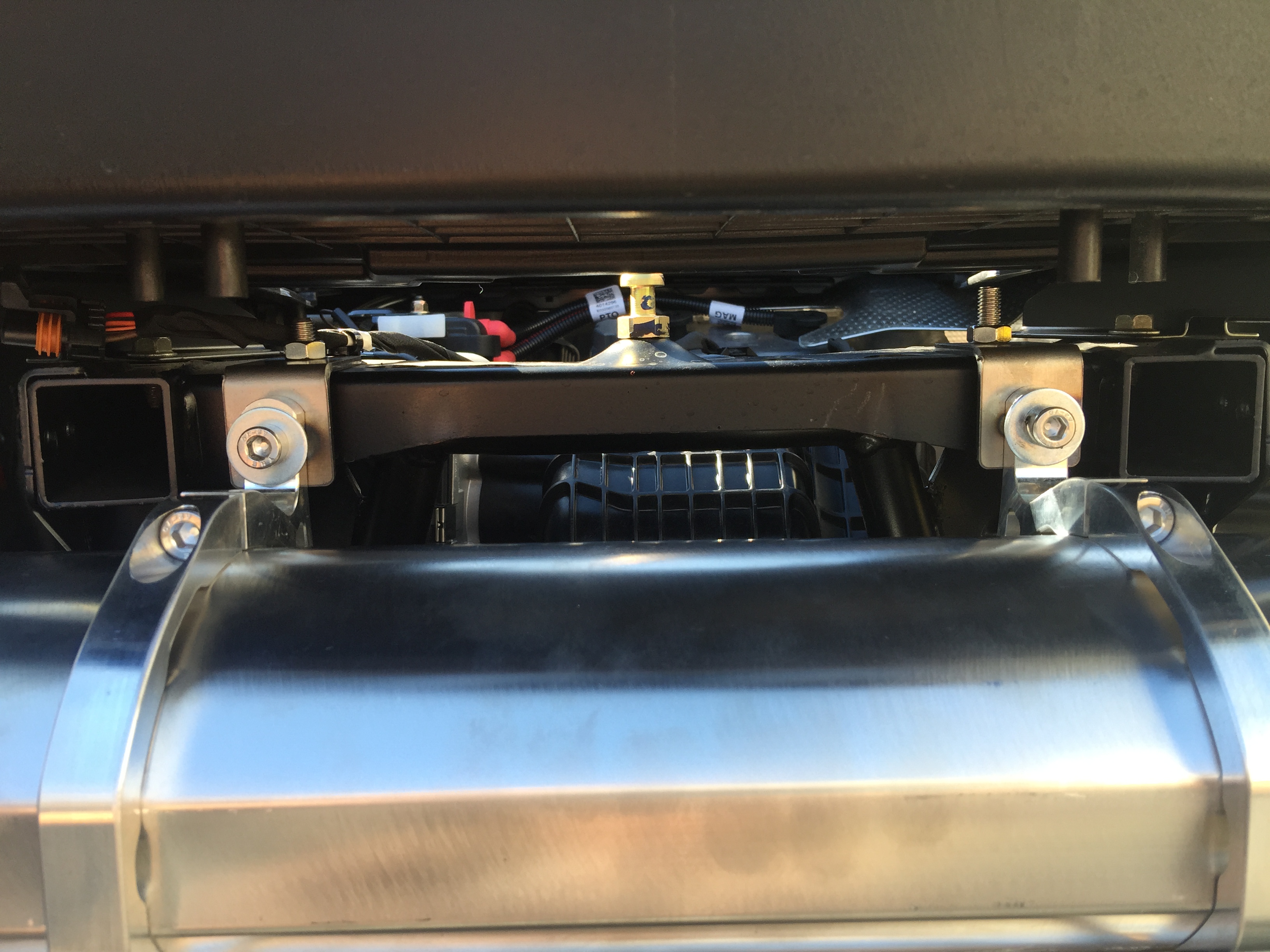 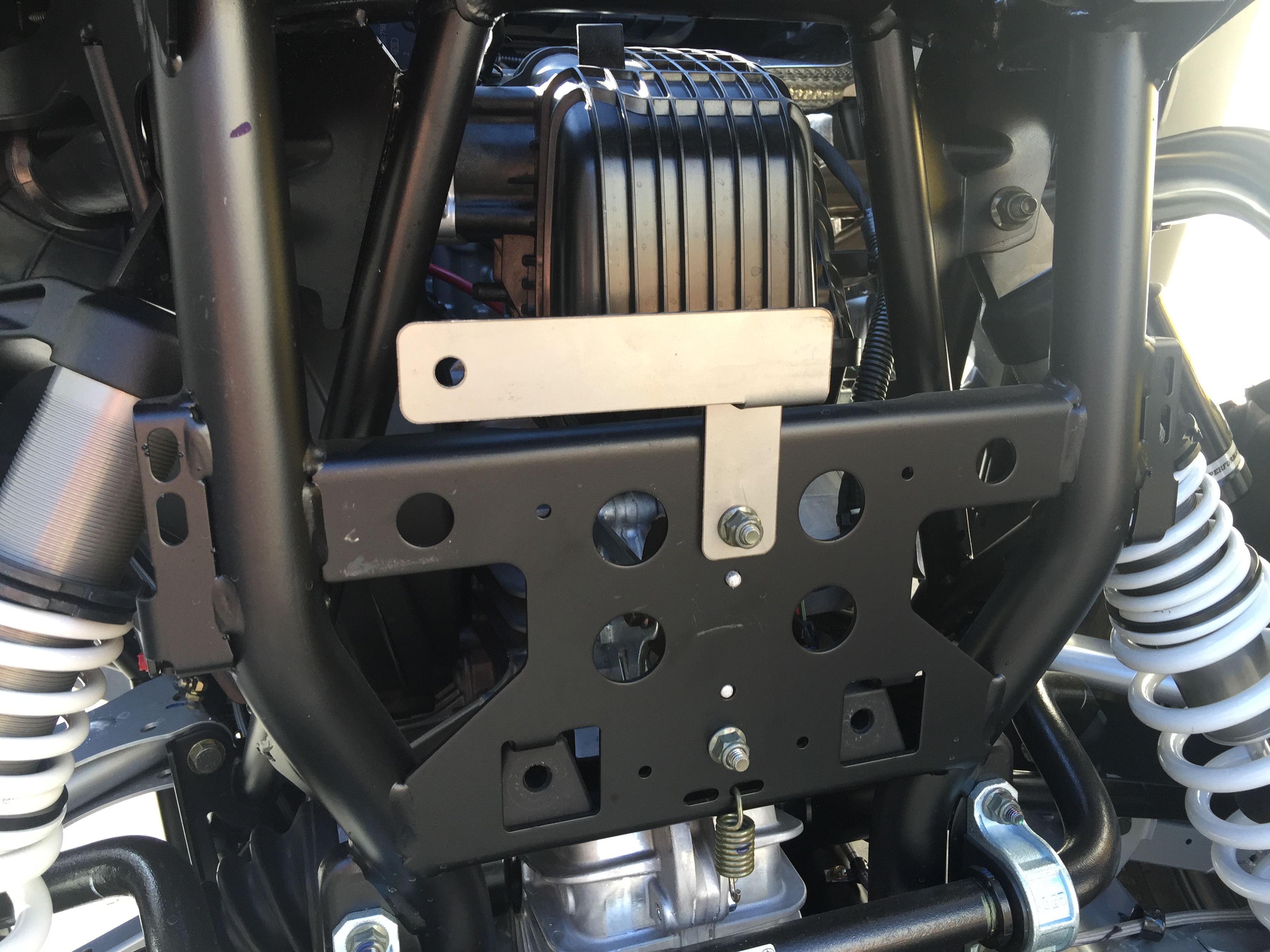 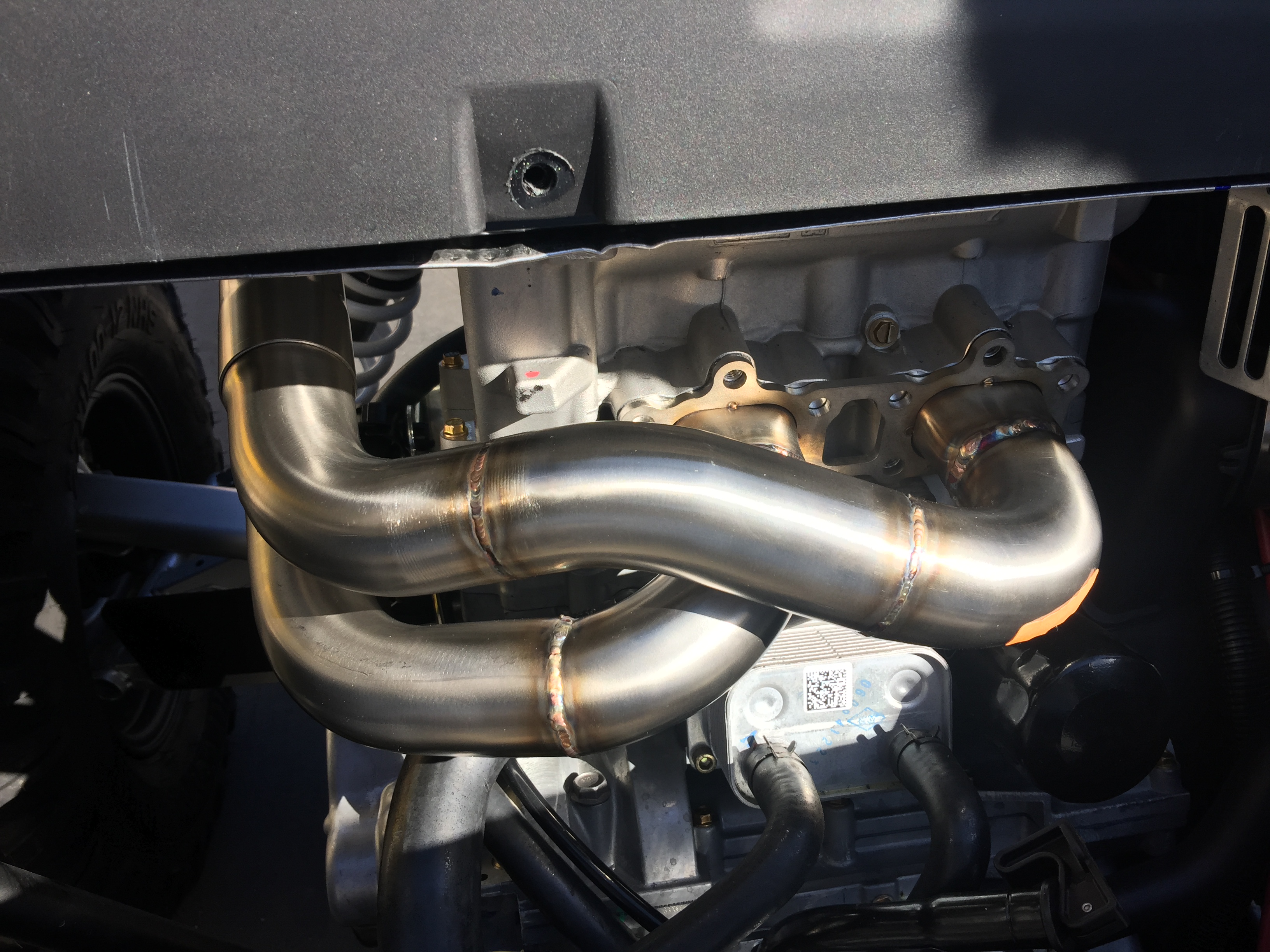 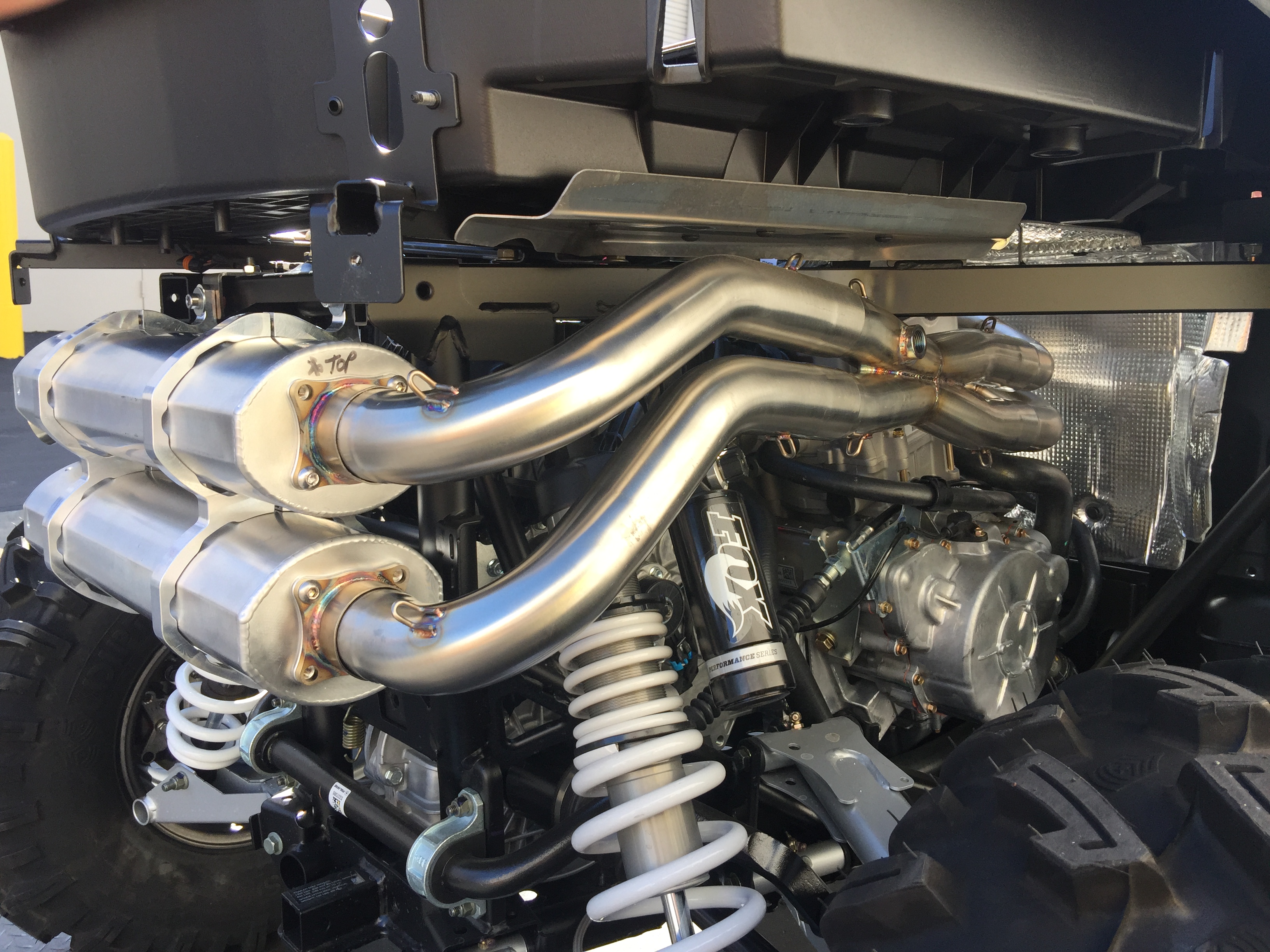 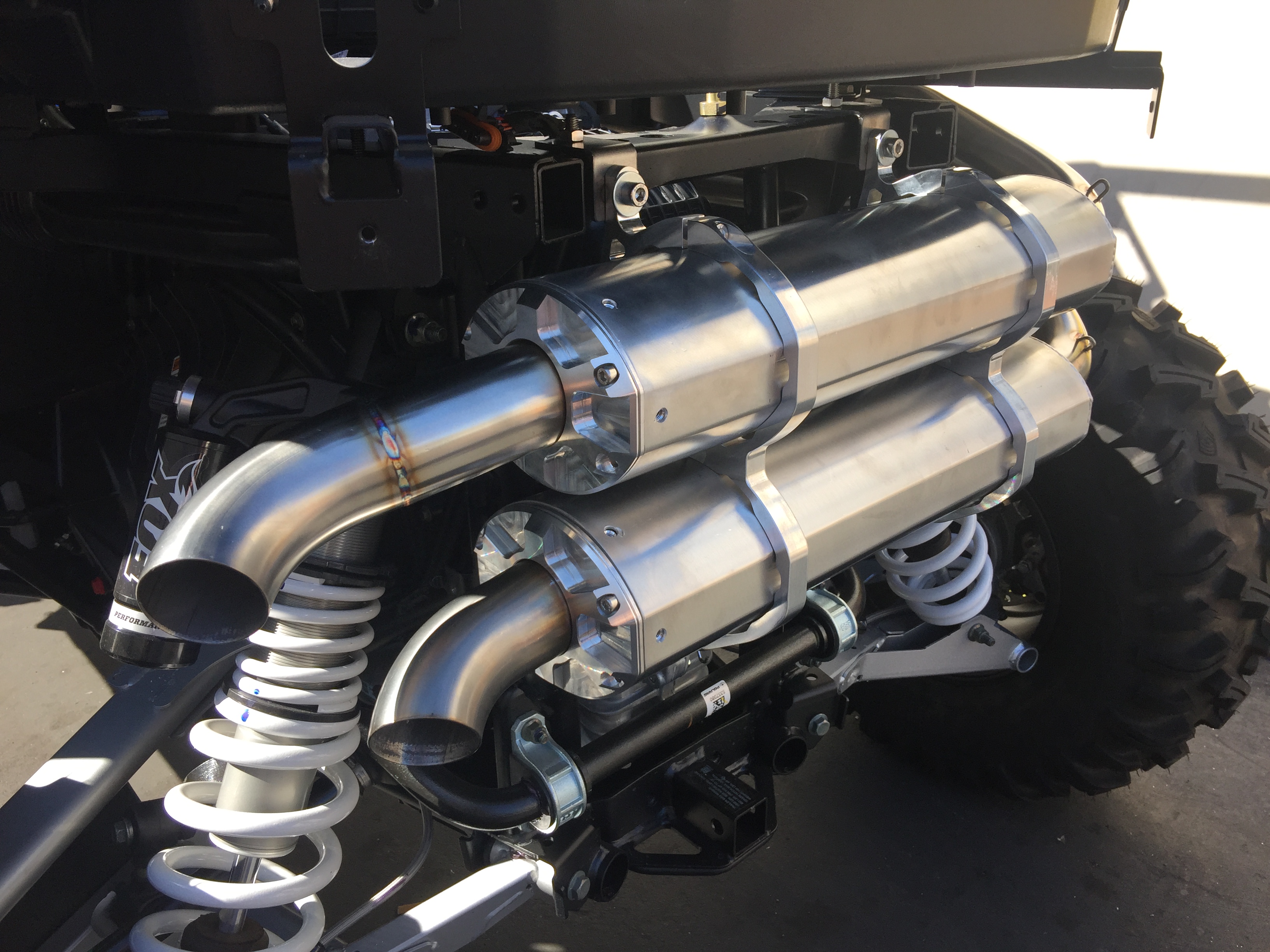 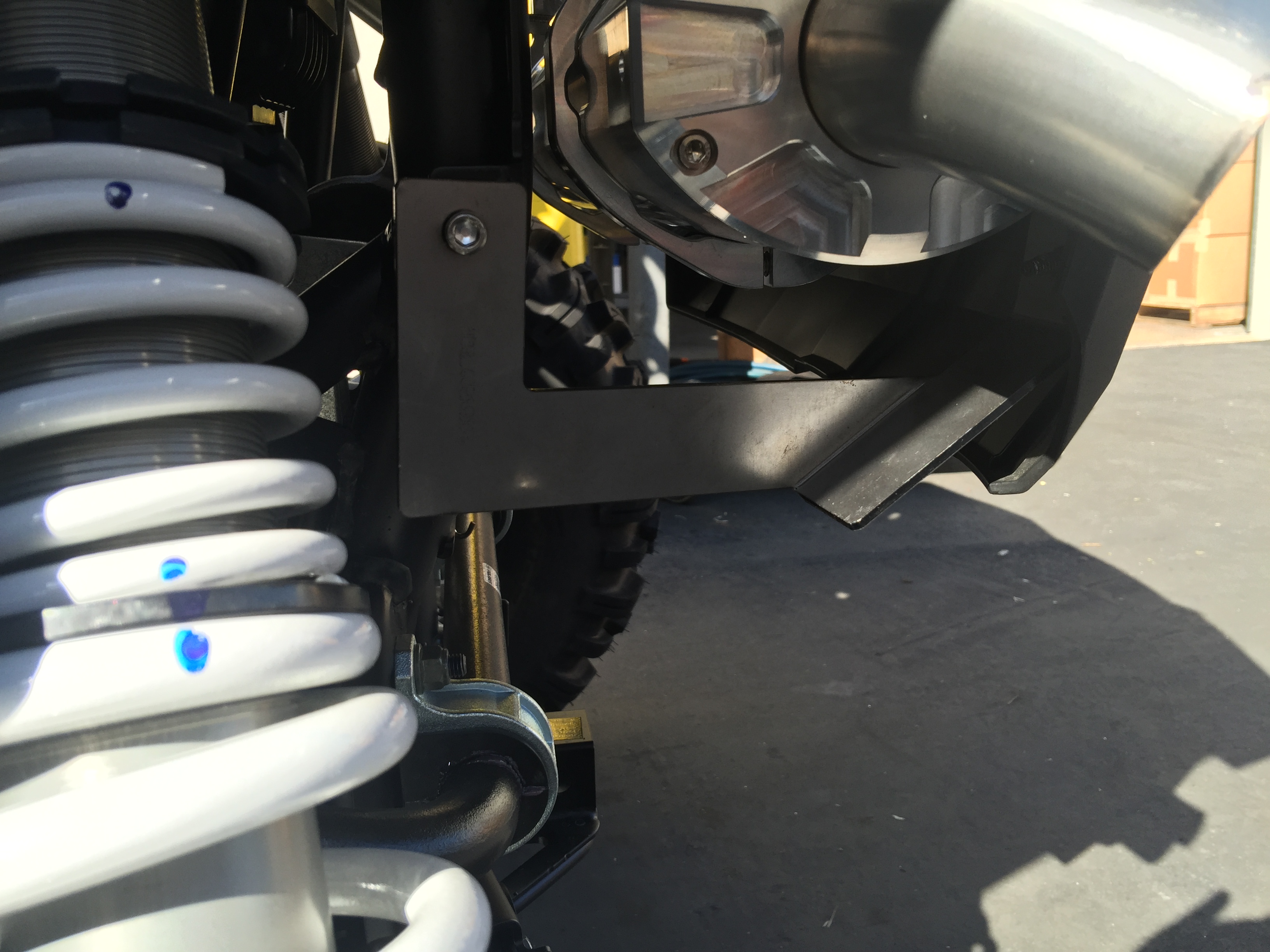 